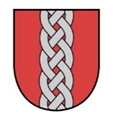 ROPAŽU NOVADA PAŠVALDĪBAReģ. Nr. 90000067986Institūta iela 1A, Ulbroka, Stopiņu pagasts, Ropažu novads, LV-2130Tālr. 67910518novada.dome@ropazi.lvUlbrokāSAISTOŠIE NOTEIKUMI2022.gada ___.____________				Nr.___/____				Apstiprināti arRopažu novada pašvaldības domes __._____.2022. sēdes lēmumu(protokols Nr.____, ___)Ropažu novada pašvaldības sabiedriskās kārtības saistošie noteikumiIzdoti saskaņā ar likuma "Par pašvaldībām"
43. panta pirmās daļas 4. punktu,Pirotehnisko izstrādājumu aprites likuma
17. panta piekto daļu
I.  Vispārīgie jautājumiRopažu novada pašvaldības sabiedriskās kārtības saistošie noteikumi (turpmāk - saistošie noteikumi) nosaka prasības sabiedriskās kārtības nodrošināšanai publiskās vietās Ropažu novada administratīvajā teritorijā un atbildību par šo prasību neievērošanu.2. Saistošajos noteikumos lietotie termini:2.1. publiska vieta – jebkura vieta, kas neatkarīgi no tās faktiskās izmantošanas vai īpašuma formas kalpo sabiedrības kopējo vajadzību un interešu nodrošināšanai un par maksu vai bez maksas ir pieejama ikvienai fiziskajai personai, kura nav attiecīgās vietas īpašnieks, tiesiskais valdītājs, turētājs, algots darbinieks vai cita persona, kuras atrašanās attiecīgajā vietā ir saistīta ar darba pienākumu izpildi, pasākuma organizēšanu vai saskaņā ar uzņēmuma līgumu, ieskaitot dzīvojamo māju koplietošanas telpas;2.2. apstādījumi – visas dabīgā vai mākslīgā veidā veidotas un ar augiem apaudzētas un koptas teritorijas, kurās neiegūst augu produkciju pārtikai, koksnei, grieztus ziedus un citu produkciju. Apstādījumos ietilpst augi (koki, krūmi, vīteņaugi, viengadīgie un daudzgadīgie puķu stādījumi, zālāji, zālieni u.c.) un to grupas;2.3. sīkie atkritumi – sērkociņi, izsmēķi, saulespuķu un citu augu sēklu un riekstu čaulas, papīri, košļājamā gumija, pudeles un skārda bundžas, plastmasas un stikla izstrādājumi u.tml.2.4. organiskie atkritumi - nopļautā zāle, dārza nezāles, augu atliekas un citi;2.5. žūpības un netiklības perēklis - vieta (dzīvojamās telpas vai koplietošanas telpas- bēniņi, pagrabi vai citas), kur sistemātiski noliek alkoholisko dzērienu lietošana jebkurā diennakts laikā un kur notiek rīcība, kas neatbilst morāles normām un traucē iedzīvotājiem.Par šo saistošo noteikumu pārkāpšanu uzliktais naudas sods 100 % apmērā jāieskaita Ropažu novada pašvaldības budžetā.Šajos saistošajos noteikumos piemērojami naudas sodi ir izteikti naudas soda vienībās saskaņā ar Administratīvās atbildības likuma 16.pantu.II. Prasības sabiedriskās kārtības nodrošināšanai publiskās vietās un atbildība par to neievērošanuPublisku vietu piegružošanu ar sīkiem atkritumiem,  organisko atkritumu, sniegu, netīro ūdeņu, ledus un citu priekšmetu izmešanu, piemēro brīdinājumu vai naudas sodu no 2 līdz 20 naudas soda vienībām.Par mehānisko transportlīdzekļu profilaktisko apkopi (eļļas vai citu dzinēja šķidrumu maiņa, motora mazgāšana u.tml.) vai tā mazgāšanu ārpus speciāli šim nolūkam paredzētām vietām piemēro naudas sodu fiziskām personām no 2 līdz 30 naudas soda vienībām, juridiskām personām no 20 līdz 200 naudas soda vienībām.Par atrašanos publiskās vietās ar atvērtu alkoholiskā dzēriena rūpniecisko iepakojumu, izņemot speciāli atļautās vietās, kurās alkoholiskie dzērieni tiek pārdoti patērēšanai uz vietas piemēro naudas sodu 8 naudas soda vienības.Par sēdēšanu uz publiskās vietās izvietotu solu atzveltnēm, tirdzniecībai paredzētiem galdiem vai letēm, kā arī stāvēšana un gulēšana uz minētajiem objektiem, un par nakšņošanu vai mitināšanos tam neparedzētā publiskā vietā, daudzdzīvokļu māju koplietošanas telpās, apstādījumos, parkos, uz atpūtas soliņiem un tml. piemēro brīdinājumu vai naudas sodu no 2 līdz 20 naudas soda vienībām.Par žūpības un netiklības perēkļa uzturēšanu  piemēro naudas sodu – fiziskām personām no 8 līdz 70 naudas soda vienībām, juridiskām personām no 20 līdz 200 naudas soda vienībām.Par pirotehnisko izstrādājumu izmantošanu laikā no plkst. 23.00 līdz plkst. 6.00, izņemot Valsts noteiktajās svētku dienās, piemēro sodu saskaņā ar Pirotehnisko izstrādājumu aprites likumu. Publisku pasākumu laikā pašvaldība, izdodot atļauju publiskā pasākuma rīkošanai, var noteikt citus ierobežojumus uguņošanas ierīču un skatuves pirotehnisko izstrādājumu izmantošanai.Par telts vai līdzīgas konstrukcijas izvietošanu, vai ugunskuru dedzināšanu publiskās vietās, izņemot šim nolūkam īpaši paredzētas vietas vai publiskus pasākumus, kas ir saskaņoti ar pašvaldību piemēro brīdinājumu vai naudas sodu no 2 līdz 20 naudas soda vienībām.Par apstādījumu bojāšanu publiskā vietā, t.i., nobradāšanu vai izbraukāšanu, zaru laušanu, ziedu vai dekoratīvo augu plūkšanu vai griešanu, tajā skaitā, novietojot šajās vietās stāvēšanai transportlīdzekli u.c. piemēro brīdinājumu vai naudas sodu no 2 līdz 15 naudas soda vienībām.Par peldēšanu vietā, kur tas ir aizliegts ar pašvaldības izvietotām zīmēm vai informatīvām norādēm piemēro brīdinājumu vai naudas sodu no 2 līdz 15 naudas soda vienībām.Par zemes izmantošanu neatbilstoši Ropažu novada teritorijas izmantošanas un apbūves noteikumiem piemēro brīdinājumu vai naudas sodu fiziskām personām 2 līdz 15 naudas soda vienību, juridiskām personām 3 līdz 60 naudas soda vienību.III. Saistošo noteikumu izpildes kontrole Administratīvā pārkāpuma procesu par šo saistošo noteikumu 5., 6., 7., 8., 11., 12. un 13. punktā minētajiem  pārkāpumiem veic Ropažu novada pašvaldības policija.Administratīvā pārkāpuma procesu par šo saistošo noteikumu 9. un 10. punktā minētajiem pārkāpumiem līdz administratīvā pārkāpuma lietas izskatīšanai veic Ropažu novada pašvaldības policija. Administratīvā pārkāpuma procesu par šo saistošo noteikumu 14. punktā minēto pārkāpumu līdz administratīvā pārkāpuma lietas izskatīšanai veic Ropažu novada pašvaldības būvvalde. Administratīvā pārkāpuma lietas izskata Ropažu novada pašvaldības Administratīvā komisija.Administratīvā pārkāpuma lietā Ropažu novada pašvaldības Administratīvās komisijas pieņemto lēmumu var pārsūdzēt tiesā likumā noteiktā kārtībā un termiņā.IV. Noslēguma jautājumiLīdz vienotu Ropažu novada pašvaldības teritorijas izmantošanas un apbūves noteikumu spēkā stāšanās brīdim, saistošo noteikumu 14.punkts ir piemērojams arī attiecībā uz:Stopiņu novada teritorijas plānojuma Teritorijas izmantošanas un apbūves noteikumiem; Garkalnes novada teritorijas plānojuma 2013.-2024.gadam Teritorijas izmantošanas un apbūves noteikumiem;Ropažu 	novada teritorijas plānojuma Ropažu novada Teritorijas izmantošanas un apbūves noteikumiem;Inčukalna novada teritorijas plānojuma 2013.-2024.gadam Teritorijas izmantošanas un apbūves noteikumiem.Ar saistošo noteikumu spēkā stāšanās dienu spēku zaudē:Garkalnes novada pašvaldības domes 2014.gada 26.jūnija saistošie noteikumi Nr.10 “Par sabiedrisko kārtību Garkalnes novadā”;Ropažu novada pašvaldības domes 2020.gada 22.decembra saistošie noteikumi Nr.12/2020 “Ropažu novada sabiedriskās kārtības noteikumi”;Stopiņu novada pašvaldības domes 2005.gada 12.oktobra saistošie noteikumi Nr.13 Stopiņu novada sabiedriskās kārtības noteikumi”;Inčukalna novada pašvaldības domes 2012.gada 18.aprīļa saistošie noteikumi Nr.7/2012 “Par sabiedrisko kārtību Inčukalna novadā” attiecībā uz Vangažu pilsētas teritoriju.Administratīvo pārkāpumu lietās attiecībā par pārkāpumiem, kuri izdarīti līdz šo noteikumu spēkā stāšanās dienai un līdz attiecīgās administratīvā pārkāpuma lietvedības stadijas pabeigšanai (lietvedība iestādē, tiesā vai izpilde) piemēro 20. punktā noteiktās tiesību normas. Saistošie noteikumi stājas spēkā 2023.gada 1.janvārī.Ropažu novada pašvaldības domes priekšsēdētāja 									V.PaulāneSaistošo noteikumu Nr. ___/_____ Ropažu novada pašvaldības sabiedriskās kārtības saistošie noteikumiPaskaidrojuma rakstsRopažu novada pašvaldības domes priekšsēdētāja 									V.PaulānePaskaidrojuma raksta sadaļasNorādāmā informācija1. Projekta nepieciešamības pamatojumsSaistošie noteikumi izdoti saskaņā ar likuma "Par pašvaldībām" 43.panta pirmās daļas 4.punktu, kas nosaka, ka dome ir tiesīga izdot saistošus noteikumus, paredzot administratīvo atbildību par to pārkāpšanu, ja tas nav paredzēts likumos, šādos jautājumos: par sabiedrisko kārtību. Pirotehnisko izstrādājumu aprites likuma 17.panta piektā daļa nosaka, ka, attiecīgā pašvaldība, izdodot saistošos noteikumus, ir tiesīga ierobežot uguņošanas ierīču un skatuves pirotehnisko izstrādājumu izmantošanas vietu un laiku.Saskaņā ar administratīvi teritoriālo reformu, atbilstoši Administratīvo teritoriju un apdzīvoto vietu likumam, no 2021. gada 1. jūlija ir izveidots jauns Ropažu novads. Administratīvo teritoriju un apdzīvoto vietu likuma Pārejas noteikumu 17. punktā ir noteikts, ka 2021. gada pašvaldību vēlēšanās ievēlētā novada dome izvērtē novadu veidojošo bijušo pašvaldību pieņemtos saistošos noteikumus un pieņem jaunus novada saistošos noteikumus.2. Īss projekta satura izklāstsSaistošajos noteikumos paredzēta administratīvā atbildība par sabiedriskās kārtības normu neievērošanu gadījumos, kad tas nav paredzēts Latvijas Republikas normatīvajos aktos.Saistošo noteikumu mērķis ir aizsargāt personu tiesības un to likumīgās intereses. Noteikumi tiek ieviesti, lai Ropažu novadā tiktu ievērotas sabiedrības vispārpieņemtās uzvedības normas, tiktu pasargātas publiskas un sabiedriskas vietas no sabiedrības interesēm neatbilstoša traucējuma, tiktu nodrošināta personu drošība un miers, kā arī tiktu apkarota žūpība un netiklība.3. Informācija par plānoto projekta ietekmi uz pašvaldības budžetuNoteikumu izpildei ir finansiāla ietekme uz pašvaldības kārtējā gada budžetu. Palielināta ietekme uz budžetu nav plānota.Noteikumu izpildes nodrošināšanai nav nepieciešams veidot pašvaldības jaunas institūcijas, darba vietas vai paplašināt esošo institūciju kompetenci.4. Informācija par plānoto projekta ietekmi uz uzņēmējdarbības vidi pašvaldības teritorijāTiešas ietekmes uz uzņēmējdarbības vidi nav. 5. Informācija par administratīvajām procedūrāmSaistošo noteikumu izpildes kontroli veic Ropažu novada pašvaldības policijas amatpersonas.6. Informācija par konsultācijām ar privātpersonāmPēc saistošo noteikumu projekta un tam pievienotā paskaidrojuma raksta izskatīšanas domes pastāvīgās komitejas sēdē un publicēšanas pašvaldības tīmekļvietnē www.ropazi.lv un saņemto sabiedrības pārstāvju izteikto priekšlikumu vai iebildumu apkopošanas, izvērtējot lietderības apsvērumus, tie tiks iekļauti saistošajos noteikumos. Sabiedrības līdzdalības veids – informācijas publicēšana pašvaldības mājaslapā internetā un iesniegto priekšlikumu izvērtēšana.